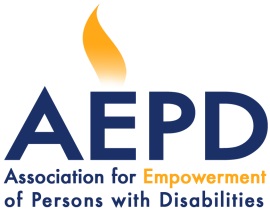 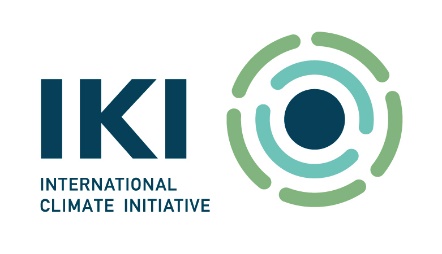 BẢN THAM CHIẾU NHIỆM VỤSỐ HÓA CÁC CÂU CHUYỆN THÀNH CÔNG VỀ CÁC MÔ HÌNH HỖ TRỢ CỦA DỰ ÁN BẰNG VIDEO CLIPSBản tham chiếu này là một phần không tách rời của Hợp đồng Tư vấnGiới thiệu chungĐến tháng 12/2023, Hội vì sự phát triển của Người Khuyết tật (The Association for Empowerment of Persons with Disabilities-AEPD) đã hoàn thành việc thực hiện dự án “Tăng cường khả năng phục hồi của các nhóm cộng đồng dễ bị tổn thương nhằm ứng phó với các tác động của biến đổi khí hậu” tại 04 xã Trường Xuân và Tân Ninh huyện Quảng Ninh, và An Thủy, Xuân Thủy huyện Lệ Thủy tỉnh Quảng Bỉnh do chương trình IKI Small Grants tài trợ thông qua tổ chức Hợp tác quốc tế Đức - GIZ. Sau hơn 1 năm thực hiện, tất cả các mô hình được dự án hỗ trợ đều rất thành công và mang tại tác động tích cực đối với gia đình người hưởng lợi và cộng đồng. Những câu chuyện thành công này rất có ý nghĩa trong cộng đồng dễ bị tổn thương, nó sẽ là động lực và nguồn cảm hứng cho những gia đình dễ bị tổn thương và cả cộng đồng thay đổi nhận thức và hành vi đối với bản thân và cộng đồng dễ bị tổn thương. Với mục tiêu đó, AEPD tìm kiếm các cá nhân, tổ chức đủ năng lực, kinh nghiệm và chuyên môn trong lĩnh vực truyền thông để thực hiện ít nhất 05 video clips ngắn về các câu chuyện thành công của các mô hình hỗ trợ, bao gồm quá trình thực hiện, những điểm nổi bật, những bài học hay vai trò của các bên trong quá trình thực hiện. Những Video clips này sẽ là một hình thức chuyển tải tác động của dự án tới cộng đồng, đồng thời chia sẻ với các tổ chức khác đang hoạt động trong cùng lĩnh vực trên cả nước và trên thế giới. Mục tiêuXây dựng 05 video clips ngắn về các câu chuyện thành công của các mô hình hỗ trợ, bao gồm quá trình thực hiện, những điểm nổi bật, những bài học hay vai trò của các bên trong quá trình thực hiện. Trong đó cần làm nổi bật lên các điểm như sau: Nội dung và phương pháp thực hiện các hoạt động dự án được mô tả đầy đủ và súc tích qua bộ phim ngắn. Các bài học kinh nghiệm, những thực hành tốt, những câu chuyện thành công được chắt lọc và làm nổi bật qua bộ phim Vai trò và sự tham gia của các bên có liên quan được thể hiện một cách rõ nhất, có tính kết nối.Cán bộ dự án được hướng dẫn sử dụng một số kỹ thuật hình ảnh thông dụng trong quá trình làm phim để có thể tự thiết kế và xây dựng các đoạn video clips đơn giản trong tương lai. Thúc đẩy hình ảnh của nhà tài trợ tổ chức hợp tác quốc tế Đức – GIZ và AEPD, và các tác động của các dự án AEPD thực hiện đối với NKT trên các phương tiện truyền thông đại chúng trong phạm vi cho phép.  Thời gian và địa điểm thực hiện: Địa điểm:	 tỉnh Quảng Bình, tập trung ở 05 xã Trường Xuân và Tân Ninh huyện Quảng Ninh, và An Thủy, Xuân Thủy, Sơn Thủy huyện Lệ ThủyThời gian thực hiện: Từ 31/10/2023 – 30/12/2023Sản phẩm cuối cùng cần phải hoàn thành và bàn giao cho AEPD trước ngày 30/12/2023. Nội dung yêu cầu của phim tài liệuThời lượng: Mỗi một video clip có thời lượng không quá 05 phútBố cục phim tối thiểu:Mô tả tình trạng của Hộ gia đìnhMô hình dự án hỗ trợ, bao gồm phương pháp hỗ trợ và những yêu cầu chínhVai trò của các bên trong quá trình thực hiện, nếu có.Tác động của mô hình tới cuộc sống của Hộ gia đình hưởng lợiCác mô hình hỗ trợ cần làm video clipsHỗ trợ sinh kế bền vữngHỗ trợ sửa chữa/xây nhàHỗ trợ sửa chữa/xây nhà vệ sinh – nước sạchHỗ trợ lắp đặt hệ thống tưới tự độngNâng cao nhận thức thông qua các sự kiện truyền thôngNội dung và những yêu cầu tối thiểu khi làm phimSơ lược về dự án, nguồn gốc dự án, về nhà tài trợ và đơn vị thực hiện, bao gồm đối tác thực hiện.Mô tả hoạt động dự án, cách thực hiện, cách tiếp cận, các kết quả đạt được.Vai trò của các bên trong quá trình thực hiện các mô hình hỗ trợNhững bài kinh nghiệm đã học được từ quá trình thực hiện mô hìnhNhững yếu tố thể hiện tính bền vững và duy trì kết quả thực hiện mô hìnhTuân thủ các chuẩn mực đạo đức (Codes of ethics) trong quá trình làm phim (Ví dụ: cần có sự đồng thuận của người được quay phim, người được phỏng vấn, không quay các hình ảnh phản cảm, không đưa thông tin trái pháp luật, phản động v.v.) .Đảm bảo các nguyên tắc truyền thông trong dự án do Hợp tác phát triển Đức tài trợ.Hình thức thể hiệnBằng hình ảnh: Videos và photos; inphographics và các hình thức tương đương.Sản phẩm đầu ra05 kịch bản phim cho 05 video clips về 5 mô hình hỗ trợ.01 bản kế hoạch thực hiện công việc chi tiết01 bản tổng hợp các câu hỏi phỏng vấnBản gốc của toàn bộ video clips quay trong quá trình thực hiện.05 video clips hoàn chỉnh theo yêu cầu đã mô tả ở trên, có độ dài tối đa 05 phút cho mỗi clipChất lượng hình ảnh đảm bảo chất lượng chuẩn của một bộ phim, tối thiểu như sau:Phải được quay bằng thiết bị video có khả năng quay ở độ phân giải tối thiểu là full HD 1920 x 1080, 24 khung hình / giây (fps).Đầu ra video phải là .mp4 hoặc .mov.Video từ web cam, chẳng hạn qua nền tảng zoom, quay video trên điện thoại di động đời cũ hoặc video quay màn hình của mọi người là không đáp ứng các tiêu chuẩn chất lượng tối thiểu.Video phải được quay tốt: lấy nét, ổn định, khung hình tốt và có độ phơi sáng và ánh sáng thích hợp.Âm thanh phải sắc nét và rõ ràng.Sử dụng micrô bên ngoài, chẳng hạn như micrô lavalier hoặc micrô cardioid.Đảm bảo tiếng ồn tiền cảnh và hậu cảnh được cân bằng tốt.Nếu sử dụng ảnh, chất lượng ảnh phải có độ phân giải tối thiểu 2250*3000 pixelsYêu cầu đối với chuyên gia Số lượng người tham gia: không giới hạnCó chuyên môn làm trong ngành báo chí, truyền thông với ít nhất 5 năm kinh nghiệmĐã thực hiện các phim với hình thức và nội dung tương tựAm hiểu tình hình thiên tai, khuyết tật ở địa phương, có khả năng giao tiếp với người địa phương, đặc biệt người ở vùng nông thôn.Ưu tiên những người có kinh nghiệm làm phim về lĩnh vực phát triển cộng đồng và có hiểu biết về lĩnh vực thiên tai, khuyết tật.Ưu tiên cho người địa phương để tiết kiệm chi phí.Phí tư vấn Phí tư vấn sẽ được trả dựa trên kinh nghiệm làm việc của tư vấn và không vượt quá định mức của EU và của nhà tài trợ. Mức phí cụ thể sẽ được quyết định sau khi thảo luận và thống nhất với văn phòng AEPD.Các khoản thu xếp chi trả và hậu cần khác	Nhiệm vụ được xem là hoàn tất khi bộ phim được hoàn tất và bàn giao đầy đủ cho AEPD (cả bộ phim và bản gốc các đoạn phim quay thô), và được AEPD chấp thuận. Trường hợp bộ phim bị đánh giá không đạt chất lượng tại thời điểm bàn giao (như đã ghi ở trên), 50% của lần trả phí cuối cùng sẽ được giữ lại.	Việc thanh toán phí sẽ được thực hiện theo phương thức: Thanh toán bằng chuyển khoản hay séc ngân hàng. Theo quy định, AEPD trích 10% thuế thu nhập PIT được áp dụng trong trường hợp giá trị hợp đồng lớn hơn 2.000.000 đồng. AEPD nộp số thuế đã trích vào ngân sách nhà nước và lưu hồ sơ nộp thuế tại văn phòng AEPD.Hồ sơ tư vấn Đề nghị (các) tư vấn quan tâm đến công việc trên vui lòng gửi hồ sơ đề xuất tư vấn bằng tiếng Việt-Anh tới văn phòng AEPD bao gồm: Đề xuất kỹ thuật (ý tưởng làm video clips, bố cục, nội dung chính, bao gồm bản kế hoạch làm việc); Đề xuất về tài chính/phí tư vấn (nêu rõ số ngày tư vấn và phí tư vấn); Hồ sơ tư vấn cần gửi cho AEPD trước ngày 30/10/2023 theo địa chỉ:HỘI VÌ SỰ PHÁT TRIỂN CỦA NGƯỜI KHUYẾT TẬT QUẢNG BÌNHĐịa Chỉ: 18A Quang Trung - TP. Đồng Hới - Tỉnh Quảng BìnhEmail: info.aepd@gmail.com